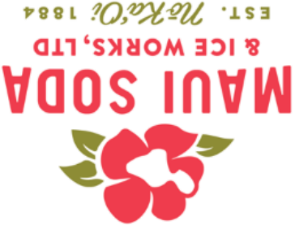 CDL DRIVER’S APPLICATION FOR EMPLOYMENTIn compliance with Federal and State equal employment opportunity laws, qualified applicants are considered for all positions without regard to race, color, religion, sex, national origin, age, marital status, veteran status, disability or any other protected group status. ACCIDENT RECORD FOR THE PAST 3 YEARS OR MORE (ATTACH SHEET IF MORE IS NEEDED). IF NONE, WRITE NONE.TRAFFIC CONVICTIONS AND FORFEITURES (OTHER THAN PARKING VIOLATIONS) FOR THE PAST 3 YEARS. (ATTACH SHEET IF MORE SPACE IS NEEDED). IF NONE, WRITE NONE.EXPERIENCE AND QUALIFICATIONS – DRIVERQUESTIONS:Have you ever been denied a license, permit or privilege to operate a motor vehicle?     YES     NOHas any license, permit or privilege ever been suspended or revoked?                           YES     NOIF THE ANSWER TO EITHER A or B IS YES, GIVE DETAILS: __________________________________________________________________________________________________________________DRIVING EXPERIENCE – CHECK YES OR NOList the states you’ve operated in for the last five years: __________________________________________________________________________________________________________________________________________________________List special courses or training that will help you as a driver: __________________________________________________________________________________________________________________________________________________________List any safe driving awards that may hold and from whom: __________________________________________________________________________________________________________________________________________________________EXPERIENCE AND QUALIFICATIONS – OTHERList any trucking, transportation or other experience that may help you in your work for this company: ____________________________________________________________________________________________________________________________________________________________List courses and training other than shown elsewhere in this application:____________________________________________________________________________________________________________________________________________________________List special equipment or technical materials you can work with (other than those already shown):______________________________________________________________________________EDUCATION – Circle highest year completedHigh school:  1   2   3   4                          College:  1   2   3   4           Major (if applicable): ____________CERTIFICATIONI certify that this application was completed by me and that all entries and information listed on it are true and complete to the best of my knowledge. Signature: ________________________________________________________            Date: __________________CONSENT AUTHORIZATIONI authorize Maui Soda & Ice Works, Ltd. to make such investigations and inquiries of my personal, employment, financial or medical history, and other related matters as may be necessary at arriving at an employment decision. (Generally, inquiries regarding medical history will be made only if and after a conditional offer of employment has been extended.) I hereby release employers, schools, health care providers, and other persons from all liability in responding to inquiries and releasing information in connection with my application.In the event of employment, I understand that the information I provide regarding current and/or previous employers may be used, and those employer(s) will be contacted for the purpose of investigating my safety performance history as required by 49 CFR 391.23 (d) and (e). I understand that I have the right to:Review the information provided by previous employersHave errors in the information corrected by previous employers and for those previous employers to resend the corrected information to the prospective employer Have a rebuttal statement attached to the alleged erroneous information if the previous employer(s) and I cannot agree on the accuracy of the information.Signature: ____________________________________________                           Date: ______________Applicant Name:Applicant Name:Applicant Name:Applicant Name:Date:Date:Position Applied For:Position Applied For:Position Applied For:Position Applied For:Rate of Pay Expected:Rate of Pay Expected:Rate of Pay Expected:Rate of Pay Expected:Rate of Pay Expected:Rate of Pay Expected:Rate of Pay Expected:Date of Birth:(Required for Commercial Drivers)Date of Birth:(Required for Commercial Drivers)Date of Birth:(Required for Commercial Drivers)Date of Birth:(Required for Commercial Drivers)Social Security Number:(Required for Commercial Drivers)Social Security Number:(Required for Commercial Drivers)Social Security Number:(Required for Commercial Drivers)Social Security Number:(Required for Commercial Drivers)Social Security Number:(Required for Commercial Drivers)Social Security Number:(Required for Commercial Drivers)Social Security Number:(Required for Commercial Drivers)Email Address:Email Address:Email Address:Email Address:Phone Number:Phone Number:Phone Number:Phone Number:Phone Number:Phone Number:Phone Number:Are you authorized to work in the United States?Are you authorized to work in the United States?Are you authorized to work in the United States?Are you authorized to work in the United States?Yes                  NoYes                  NoYes                  NoYes                  NoCan you provide proof of age?Can you provide proof of age?Can you provide proof of age?Can you provide proof of age?Can you provide proof of age?Can you provide proof of age?Can you provide proof of age?Yes            NoYes            NoYes            NoYes            NoYes            NoYes            NoHow did you hear about this position? (List employee if referred)How did you hear about this position? (List employee if referred)How did you hear about this position? (List employee if referred)How did you hear about this position? (List employee if referred)LIST YOUR ADDRESSES OF RESIDENCY FOR THE PAST 3 YEARS:LIST YOUR ADDRESSES OF RESIDENCY FOR THE PAST 3 YEARS:LIST YOUR ADDRESSES OF RESIDENCY FOR THE PAST 3 YEARS:LIST YOUR ADDRESSES OF RESIDENCY FOR THE PAST 3 YEARS:LIST YOUR ADDRESSES OF RESIDENCY FOR THE PAST 3 YEARS:LIST YOUR ADDRESSES OF RESIDENCY FOR THE PAST 3 YEARS:LIST YOUR ADDRESSES OF RESIDENCY FOR THE PAST 3 YEARS:LIST YOUR ADDRESSES OF RESIDENCY FOR THE PAST 3 YEARS:LIST YOUR ADDRESSES OF RESIDENCY FOR THE PAST 3 YEARS:LIST YOUR ADDRESSES OF RESIDENCY FOR THE PAST 3 YEARS:LIST YOUR ADDRESSES OF RESIDENCY FOR THE PAST 3 YEARS:LIST YOUR ADDRESSES OF RESIDENCY FOR THE PAST 3 YEARS:LIST YOUR ADDRESSES OF RESIDENCY FOR THE PAST 3 YEARS:LIST YOUR ADDRESSES OF RESIDENCY FOR THE PAST 3 YEARS:LIST YOUR ADDRESSES OF RESIDENCY FOR THE PAST 3 YEARS:LIST YOUR ADDRESSES OF RESIDENCY FOR THE PAST 3 YEARS:LIST YOUR ADDRESSES OF RESIDENCY FOR THE PAST 3 YEARS:LIST YOUR ADDRESSES OF RESIDENCY FOR THE PAST 3 YEARS:LIST YOUR ADDRESSES OF RESIDENCY FOR THE PAST 3 YEARS:LIST YOUR ADDRESSES OF RESIDENCY FOR THE PAST 3 YEARS:LIST YOUR ADDRESSES OF RESIDENCY FOR THE PAST 3 YEARS:Current Address:Current Address:Current Address:Current Address:StreetStreetStreetStreetCityCityCityCityStateStateStateStateStateStateStateZip CodeZip CodeZip CodeZip CodePhone:Phone:Length of Residency:Length of Residency:Length of Residency:Length of Residency:Length of Residency:Length of Residency:Length of Residency:Length of Residency:Yr./mo.Yr./mo.Yr./mo.Yr./mo.Previous Address 1:Previous Address 1:Previous Address 1:StreetStreetStreetStreetCityCityCityCityStateStateStateStateStateStateStateZip CodeZip CodeZip CodeZip CodePhone:Phone:Length of Residency:Length of Residency:Length of Residency:Length of Residency:Length of Residency:Length of Residency:Length of Residency:Length of Residency:Previous Address 2:Previous Address 2:Previous Address 2:StreetStreetCityCityCityCityCityStateStateStateStateStateStateStateStateZip CodeZip CodeZip CodeZip CodePhone:Phone:Length of Residency:Length of Residency:Length of Residency:Length of Residency:Length of Residency:Length of Residency:Length of Residency:Length of Residency:Yr./mo.Yr./mo.Yr./mo.Yr./mo.Have you worked for this company before?Have you worked for this company before?Have you worked for this company before?Have you worked for this company before?Have you worked for this company before?Have you worked for this company before?Yes              NoYes              NoYes              NoIf yes, where?If yes, where?If yes, where?If yes, where?If yes, where?Position:Employment Dates:Employment Dates:Employment Dates:From:From:From:To:To:To:Reason for Leaving:Reason for Leaving:Are you employed now?Are you employed now?If not, how long since leaving last employment?If not, how long since leaving last employment?If not, how long since leaving last employment?If not, how long since leaving last employment?If not, how long since leaving last employment?If not, how long since leaving last employment?If not, how long since leaving last employment?If not, how long since leaving last employment?If not, how long since leaving last employment?If not, how long since leaving last employment?Is there any reason you might be unable to perform the functions of the job for which you have applied?Is there any reason you might be unable to perform the functions of the job for which you have applied?Is there any reason you might be unable to perform the functions of the job for which you have applied?Is there any reason you might be unable to perform the functions of the job for which you have applied?Is there any reason you might be unable to perform the functions of the job for which you have applied?Is there any reason you might be unable to perform the functions of the job for which you have applied?Is there any reason you might be unable to perform the functions of the job for which you have applied?Is there any reason you might be unable to perform the functions of the job for which you have applied?Is there any reason you might be unable to perform the functions of the job for which you have applied?Is there any reason you might be unable to perform the functions of the job for which you have applied?Is there any reason you might be unable to perform the functions of the job for which you have applied?Is there any reason you might be unable to perform the functions of the job for which you have applied?Is there any reason you might be unable to perform the functions of the job for which you have applied?Is there any reason you might be unable to perform the functions of the job for which you have applied?Is there any reason you might be unable to perform the functions of the job for which you have applied?Is there any reason you might be unable to perform the functions of the job for which you have applied?Is there any reason you might be unable to perform the functions of the job for which you have applied?Is there any reason you might be unable to perform the functions of the job for which you have applied?Is there any reason you might be unable to perform the functions of the job for which you have applied?Is there any reason you might be unable to perform the functions of the job for which you have applied?Is there any reason you might be unable to perform the functions of the job for which you have applied?Is there any reason you might be unable to perform the functions of the job for which you have applied?If yes, explain if you wish.If yes, explain if you wish.Employer Name:Employer Name:From:Mo:Yr:Yr:To:Mo:Yr:Address:Address:Position Held:Position Held:Position Held:City:State:Zip Code:Reason for Leaving:Reason for Leaving:Reason for Leaving:Contact Person:Contact Person:Phone Number:Phone Number:Phone Number:Were you subject to the FMCSRs+ while employed?Were you subject to the FMCSRs+ while employed?Were you subject to the FMCSRs+ while employed?Were you subject to the FMCSRs+ while employed?Were you subject to the FMCSRs+ while employed?Were you subject to the FMCSRs+ while employed?Were you subject to the FMCSRs+ while employed?Was your job designated a safety-sensitive function in any DOT-regulated mode subject to the drug and alcohol testing requirements of 49 CFR Part 40?Was your job designated a safety-sensitive function in any DOT-regulated mode subject to the drug and alcohol testing requirements of 49 CFR Part 40?Was your job designated a safety-sensitive function in any DOT-regulated mode subject to the drug and alcohol testing requirements of 49 CFR Part 40?Was your job designated a safety-sensitive function in any DOT-regulated mode subject to the drug and alcohol testing requirements of 49 CFR Part 40?Was your job designated a safety-sensitive function in any DOT-regulated mode subject to the drug and alcohol testing requirements of 49 CFR Part 40?Was your job designated a safety-sensitive function in any DOT-regulated mode subject to the drug and alcohol testing requirements of 49 CFR Part 40?Was your job designated a safety-sensitive function in any DOT-regulated mode subject to the drug and alcohol testing requirements of 49 CFR Part 40?Was your job designated a safety-sensitive function in any DOT-regulated mode subject to the drug and alcohol testing requirements of 49 CFR Part 40?Was your job designated a safety-sensitive function in any DOT-regulated mode subject to the drug and alcohol testing requirements of 49 CFR Part 40?Was your job designated a safety-sensitive function in any DOT-regulated mode subject to the drug and alcohol testing requirements of 49 CFR Part 40?Employer Name:Employer Name:From:Mo:Yr:Yr:To:Mo:Yr:Address:Address:Position Held:Position Held:Position Held:City:State:Zip Code:Reason for Leaving:Reason for Leaving:Reason for Leaving:Contact Person:Contact Person:Phone Number:Phone Number:Phone Number:Were you subject to the FMCSRs+ while employed?Were you subject to the FMCSRs+ while employed?Were you subject to the FMCSRs+ while employed?Were you subject to the FMCSRs+ while employed?Were you subject to the FMCSRs+ while employed?Were you subject to the FMCSRs+ while employed?Were you subject to the FMCSRs+ while employed?Was your job designated a safety-sensitive function in any DOT-regulated mode subject to the drug and alcohol testing requirements of 49 CFR Part 40?Was your job designated a safety-sensitive function in any DOT-regulated mode subject to the drug and alcohol testing requirements of 49 CFR Part 40?Was your job designated a safety-sensitive function in any DOT-regulated mode subject to the drug and alcohol testing requirements of 49 CFR Part 40?Was your job designated a safety-sensitive function in any DOT-regulated mode subject to the drug and alcohol testing requirements of 49 CFR Part 40?Was your job designated a safety-sensitive function in any DOT-regulated mode subject to the drug and alcohol testing requirements of 49 CFR Part 40?Was your job designated a safety-sensitive function in any DOT-regulated mode subject to the drug and alcohol testing requirements of 49 CFR Part 40?Was your job designated a safety-sensitive function in any DOT-regulated mode subject to the drug and alcohol testing requirements of 49 CFR Part 40?Was your job designated a safety-sensitive function in any DOT-regulated mode subject to the drug and alcohol testing requirements of 49 CFR Part 40?Was your job designated a safety-sensitive function in any DOT-regulated mode subject to the drug and alcohol testing requirements of 49 CFR Part 40?Was your job designated a safety-sensitive function in any DOT-regulated mode subject to the drug and alcohol testing requirements of 49 CFR Part 40?Employer Name:Employer Name:From:Mo.:Yr.:Yr.:To:Mo.:Yr.:Address:Address:Position Held:Position Held:Position Held:City:State:Zip Code:Reason for Leaving:Reason for Leaving:Reason for Leaving:Contact Person:Contact Person:Phone Number:Phone Number:Phone Number:Were you subject to the FMCSRs+ while employed?Were you subject to the FMCSRs+ while employed?Were you subject to the FMCSRs+ while employed?Were you subject to the FMCSRs+ while employed?Were you subject to the FMCSRs+ while employed?Were you subject to the FMCSRs+ while employed?Were you subject to the FMCSRs+ while employed?Was your job designated a safety-sensitive function in any DOT-regulated mode subject to the drug and alcohol testing requirements of 49 CFR Part 40?Was your job designated a safety-sensitive function in any DOT-regulated mode subject to the drug and alcohol testing requirements of 49 CFR Part 40?Was your job designated a safety-sensitive function in any DOT-regulated mode subject to the drug and alcohol testing requirements of 49 CFR Part 40?Was your job designated a safety-sensitive function in any DOT-regulated mode subject to the drug and alcohol testing requirements of 49 CFR Part 40?Was your job designated a safety-sensitive function in any DOT-regulated mode subject to the drug and alcohol testing requirements of 49 CFR Part 40?Was your job designated a safety-sensitive function in any DOT-regulated mode subject to the drug and alcohol testing requirements of 49 CFR Part 40?Was your job designated a safety-sensitive function in any DOT-regulated mode subject to the drug and alcohol testing requirements of 49 CFR Part 40?Was your job designated a safety-sensitive function in any DOT-regulated mode subject to the drug and alcohol testing requirements of 49 CFR Part 40?Was your job designated a safety-sensitive function in any DOT-regulated mode subject to the drug and alcohol testing requirements of 49 CFR Part 40?Was your job designated a safety-sensitive function in any DOT-regulated mode subject to the drug and alcohol testing requirements of 49 CFR Part 40?Employer Name:Employer Name:From:Mo.:Yr.:Yr.:To:Mo.:Yr.:Address:Address:Position Held:Position Held:Position Held:City:State:Zip Code:Reason for Leaving:Reason for Leaving:Reason for Leaving:Contact Person:Contact Person:Phone Number:Phone Number:Phone Number:Were you subject to the FMCSRs+ while employed?Were you subject to the FMCSRs+ while employed?Were you subject to the FMCSRs+ while employed?Were you subject to the FMCSRs+ while employed?Were you subject to the FMCSRs+ while employed?Were you subject to the FMCSRs+ while employed?Were you subject to the FMCSRs+ while employed?Was your job designating a safety-sensitive function in any DOT-regulated mode subject to the drug and alcohol testing requirements of 49 CFR Part 40?Was your job designating a safety-sensitive function in any DOT-regulated mode subject to the drug and alcohol testing requirements of 49 CFR Part 40?Was your job designating a safety-sensitive function in any DOT-regulated mode subject to the drug and alcohol testing requirements of 49 CFR Part 40?Was your job designating a safety-sensitive function in any DOT-regulated mode subject to the drug and alcohol testing requirements of 49 CFR Part 40?Was your job designating a safety-sensitive function in any DOT-regulated mode subject to the drug and alcohol testing requirements of 49 CFR Part 40?Was your job designating a safety-sensitive function in any DOT-regulated mode subject to the drug and alcohol testing requirements of 49 CFR Part 40?Was your job designating a safety-sensitive function in any DOT-regulated mode subject to the drug and alcohol testing requirements of 49 CFR Part 40?Was your job designating a safety-sensitive function in any DOT-regulated mode subject to the drug and alcohol testing requirements of 49 CFR Part 40?Was your job designating a safety-sensitive function in any DOT-regulated mode subject to the drug and alcohol testing requirements of 49 CFR Part 40?Was your job designating a safety-sensitive function in any DOT-regulated mode subject to the drug and alcohol testing requirements of 49 CFR Part 40?DatesNature of Accident (Head-on, Rear-End, Upset, etc…)FATALITIESINJURIESHAZARDOUS MATERIAL SPILLLast AccidentNext PreviousNext PreviousLOCATIONDATECHARGEPENALTYDriver’s License or Permits held in the past 3 years.STATELICENSE NO.CLASSENDORSEMENT(S)EXPIRATION DATEDriver’s License or Permits held in the past 3 years.Driver’s License or Permits held in the past 3 years.Driver’s License or Permits held in the past 3 years.CLASS OF EQUIPMENTCIRCLE TYPE OF EQUIPMENTDATESFROM (M/Y)     TO (M/Y)APPROX. NO. OF MILES (TOTAL)Straight Truck YES     NO(VAN, TANK FLAT, DUMP, REFER)Tractor and Semi-Trailer YES     NO(VAN, TANK FLAT, DUMP, REFER)Tractor-Two Trailers YES     NO(VAN, TANK FLAT, DUMP, REFER)Tractor-Three Trailers YES     NO(VAN, TANK FLAT, DUMP, REFER)Motorcoach-School Bus (more than 6 passengers) YES     NOMotorcoach-School Bus (more than 6 passengers) YES     NOOther